               КАРАР 	  		                                       ПОСТАНОВЛЕНИЕ       05   март 2020 й.                          № 10                         05 марта  2020 г.О создании противопаводковой комиссии администрации сельского поселения Большеокинский сельсовет муниципального района Мечетлинский район Республики Башкортостан на период прохождения весеннего половодья 2020 годаВ целях обеспечения своевременной и качественной подготовки гидротехнических сооружений, мостов, коммунально-энергетических сетей, инженерных коммуникаций, организаций к пропуску ледохода и подъему уровня воды рек в период весеннего половодья на территории сельского поселения Большеокинский сельсовет муниципального района Мечетлинский район Республики Башкортостан в 2020 году, а также защиты населения и сохранения материальных ценностей на затапливаемых территориях, ПОСТАНОВЛЯЮ:Утвердить:состав противопаводковой комиссии администрации СП Большеокинский сельсовет муниципального района Мечетлинский район Республики Башкортостан согласно приложению № 1 к настоящему постановлению;план мероприятий по безаварийному пропуску весеннего половодья на территории СП Большеокинский сельсовет муниципального района Мечетлинский район Республики Башкортостан в 2020 году согласно приложению № 2 к настоящему постановлению;план-график контроля за развитием паводковой ситуации в 2020 году на территории СП Большеокинский сельсовет муниципального района Мечетлинский район Республики Башкортостан согласно приложению № 3 к настоящему постановлению.3. Рекомендовать руководителям предприятий, хозяйств на территории сельского поселения Большеокинский сельсовет:обеспечить своевременное осуществление первоочередных противопаводковых работ на подведомственных территориях;провести подготовительные работы по ликвидации ледовых заторов;принять меры по обеспечению безопасности и своевременному информированию населения о прохождении паводка, по подготовке к возможной эвакуации населения в местах затопления, организации медицинской помощи и устойчивому функционированию систем жизнеобеспечения;установить постоянный контроль за состоянием и работой напорных и водосбросных сооружений, мостов.организовать подготовку плавсредств на подведомственных территориях, попадающих в зону затопления, к весеннему половодью;своевременно информировать противопаводковую комиссию администрации сельского поселения о состоянии паводка на реках, гидротехнических сооружениях, резких подъёмах уровня воды и других стихийных явлениях.4. Рекомендовать участковому уполномоченному полиции Хисамову Р.Р. обеспечить в период весеннего половодья охрану общественного порядка в местах переправ и эвакуации людей, сопровождение аварийно-спасательных бригад к месту проведения срочных работ.5. Контроль за выполнением настоящего постановления оставляю за собой.Глава сельского поселения                                       В.И.ШагибитдиновПриложение № 1 УТВЕРЖДЕНО постановлением администрации сельского       поселения Большеокинский сельсовет муниципального района Мечетлинский район Республики Башкортостан от «05» марта 2020 года № 10Составпротивопаводковой комиссии сельского поселения Большеокинский сельсовет муниципального районаМечетлинский район Республики Башкортостан1. Шагибитдинов В.И. (2-59-58)(89053549752) - председатель комиссии, глава   сельского поселения;Фатихова Л.М.(2-59-57, 2-55-80)(89378414641) - заместитель председателя комиссии, землеустроитель администрации сельского поселения; (по согласованию)Юсупов И.Р. (2-59-57)(89033562627)- секретарь комиссии, управляющий делами АСП; (по согласованию)Зайнуллин Д.Х.(2-55-59)(89625214139) – староста села Большая Ока. (по согласованию)Сафаров Р.Р.(89608079219)- староста деревни Средняя Ока; (по согласованию)Хисамов Р.Р.(2-55-72)(89625337097) – УУП ОМВД России по Мечетлинскому району. (по согласованию)Ахметханов Р.Р. (89273214735)– директор МОБУ СОШ с.Большая Ока. (по согласованию)Гафаров А.Р.(2-59-21)(89603989812) - врач общей практики СВА; (по согласованию)Рамазанов Р.Г.(2-55-34)(89273059590)- владелец трактора ЮМЗ-6 и емкости (3 куб.м). (по согласованию) Ганиев А.М.(2-57-24)(89174237135)- владелец трактора ЮМЗ-6 и емкости(3 куб.м). (по согласованию) Мухаметдинов Р.Р. (89278670054)- владелец трактора МТЗ-80 и емкости (3 куб. м.) (по согласованию)Приложение № 2 УТВЕРЖДЕНО постановлением администрации сельского       поселения Большеокинский сельсовет муниципального района Мечетлинский район Республики Башкортостан от «05» марта 2020 года № 10ПЛАН мероприятий по безаварийному пропуску весеннего половодья на территории сельского поселения Большеокинский сельсовет муниципального района Мечетлинский район Республики Башкортостан в 2020 годуПриложение № 3 УТВЕРЖДЕНО постановлением администрации сельского       поселения Большеокинский сельсовет муниципального района Мечетлинский район Республики Башкортостан от «05» марта 2020 года № 10ПЛАН-ГРАФИКконтроля развития паводковой ситуации в 2020 году на территории сельского поселения Большеокинский сельсовет муниципального района Мечетлинский район Республики БашкортостанБАШ?ОРТОСТАН  РЕСПУБЛИКА№ЫМ»СЕТЛЕ РАЙОНЫМУНИЦИПАЛЬ РАЙОНЫНЫ*ОЛЫ  АКА  АУЫЛ СОВЕТЫАУЫЛ БИЛ»М»№ЕХ»КИМИ»ТЕ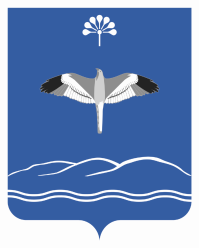 АДМИНИСТРАЦИЯСЕЛЬСКОГО ПОСЕЛЕНИЯБОЛЬШЕОКИНСКИЙ СЕЛЬСОВЕТМУНИЦИПАЛЬНОГО РАЙОНАМЕЧЕТЛИНСКИЙ РАЙОНРЕСПУБЛИКИ БАШКОРТОСТАН№ п/пНаименование мероприятийСрок исполненияОтветственные исполнители12341Образование противопаводковых комиссий сельских поселений, предприятий, организаций, утверждение планов мероприятийк 15 марта 2020 годаГлава сельского поселения, руководители предприятий, организаций(по согласованию)2Назначение ответственных на все гидро-технические сооружения, расположенные на соответствующих территориях, в том числе бесхозяйныена период половодьяГлава сельского поселения, собственники (арендаторы) гидротехнических сооружений (по согласованию)3Обследование потенциально опасных гидротехнических сооружений с оценкой их готовности к безаварийному пропуску половодья и представлением сводной информации в республиканскую противопаводковую комиссию (согласно приложению к настоящему плану)согласно плану- графикуАдминистрация сельского поселения, собственники (арендаторы) гидротехнических сооружений (по согласованию)4Проверка готовности к пропуску половодья потенциальных источников загрязнения водных объектов, инженерных коммуника-ций, мостов, дорог и других сооружений;проведение при необходимости ремонтных работ, очистки от снега кюветов и мостовых пролетовс 15 марта 2020 года постоянноАдминистрация сельского поселения,собственники сооружений,организации дорожного хозяйства(по согласованию)6Организация устройства временных водомерных постов для наблюдения в период весеннего половодья за уровнем воды в реках, представляющих угрозу подтопления прилегающей территории населенных пунктовдо 10 апреля 2020 годаАдминистрация сельского поселения, собственники (арендаторы) гидротехнических сооружений (по согласованию)7Организация круглосуточного дежурства ответственных лиц на объектах повышенной опасности и объектах, попадающих в зону возможного затопления; создание аварийных бригад, обеспечение их необходимыми средствами и транспортом, аварийным запасом материалов;проведение целевого инструктажа с работникамис 18 марта 2020 годаПредседатель КЧС и ОПБ сельского поселения, руководителипредприятий, организаций (по согласованию)8Подготовка транспорта и помещений для возможной эвакуации населения из зон затопления, уточнение пунктов временного размещения.до 18 марта 2020 годапротивопаводковая комиссия сельского поселения 9Осуществление аналитического контроля за состоянием водных объектов и сбросом сточных водпостоянноСобственники указанных объектов (по согласованию)10Оперативное регулирование режимов работы гидротехнических сооружений, прудов.по графикуПротивопаводковая комиссия сельского поселения, собственники (арендаторы гидротехнических сооружений(по согласованию)11Организация проведения комплекса санитарно-гигиенических и противоэпиде-миологических мероприятий в районах со сложной паводковой обстановкой.на период половодьяпротивопаводковая комиссия сельского поселения (по согласованию)12Обеспечение охраны общественного порядка в местах временной эвакуации людей, оказание содействия в беспре-пятственном проезде и сопровождение аварийно-спасательных служб в районы ликвидации последствий чрезвычайных ситуаций.на период половодьяОтдел МВД России по Мечетлинскому району РБ(по согласованию)№ п/пВид информацииОтветственныйПериодичность представления12341Обеспечение  противопаводковой комиссии сельского поселения прогнозной информацией о развитии паводковой ситуации на территории поселенияОтдел ГО и МП администрации районана период паводка 2020 года ежедневно2Представление информации в противопаводковую комиссию района об обследовании и проверках гидротехнических сооруженийГлава администрации сельского поселения (по согласованию)на период паводка 2020 года ежедневно3Ремонт и приведение в пригодное для эвакуации состояние имеющихся в наличии плавсредств и спасательных средствГлава администрации сельского поселения (по согласованию)до 15 марта 2020 г.4.Очистка от снега и льда водопропускные труб, ливневых канализаций, водозаборных колонок, крышек газовых колодцев и других объектов с отводом талых вод. Обеспечение контроля за уровнем грунтовых вод в подвальных помещениях здании.Глава администрации сельского поселения (по согласованию)до 15 марта 2020 г.5.Проверка состояния мостов и других сооружений, при необходимости проведение ремонтных работ, очистка от снега и наледи водосборов, кюветов, мостовых пролетов, засыпка щебнем ям на дорогах, завоз гравия на вымываемые в весенний период участки дорогГлава администрации сельского поселения (по согласованию) Мечетлинский ДРСУ филиал АО «Башкиравтодор» (по согласованию)постоянно6.Создание на время паводка запасов топлива и аварийных материалов (камень, щебень, пиломатериалы) Глава администрации сельского поселения (по согласованию)до 15 марта 2020 г.7Круглосуточное наблюдение за подъемом уровня воды, за состоянием ледового покрова и представление сообщений об обстановке оперативному дежурному ЕДДС Мечетлинского районаГлава администрации сельского поселения (по согласованию)с началом паводка8Выделение людей и техники для оказания практической помощи населению в зонах возможного затопления.Глава администрации сельского поселения (по согласованию)попотребности9Обеспечение устойчивой телефонной связи с населенными пунктами, Монтер РУС (Гайнанов А.Р. по согласованию)в предпаводковый и паводковый периоды10Проведение организационной и разъяснительной работы среди населения о заблаговременной подготовке к пропуску весеннего половодьяГлава администрации сельского поселения (по согласованию)в предпаводковый период